УКРАЇНА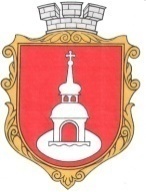 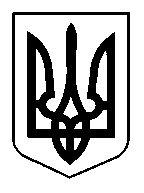 ПЕРЕЯСЛАВСЬКА  МІСЬКА РАДАVIIІ CКЛИКАННЯР І Ш Е Н Н Явід «19» серпня 2021 року						       № 02-14-VIIIПро Почесних жителів Переяславської міської територіальної громадиВідповідно до статті 2.2.3 глави 2.2. Статуту територіальної громади міста Переяслава-Хмельницького, затвердженого рішенням Переяслав-Хмельницької міської ради від 15.07.1999 № 03-10/ХХІІІ, рішення Переяславської міської ради від 20.05.2021 № 08-10-VIII «Про затвердження Положення про звання «Почесний житель Переяславської громади», враховуючи Постанову Верховної Ради України від 17.07.2020 №807-ІХ «Про утворення та ліквідацію районів», Розпорядження Кабінету Міністрів України від 20.05.2020 №600-р «Про затвердження перспективного плану формування територій громад Київської області», Розпорядження Кабінету Міністрів України від 12.06.2020 №715-р «Про визначення адміністративних центрів та затвердження територій територіальних громад Київської області», пропозицію експертної ради з присвоєння звання «Почесний житель Переяславської громади» (протокол засідання від 26.07.2021 року), керуючись ст. 25 Закону України «Про місцеве самоврядування в Україні», міська рада ВИРІШИЛА:Вважати Почесними жителями Переяславської громади тих громадян, кому присвоєно звання «Почесний громадянин міста», «Почесний громадянин міста Переяслава-Хмельницького», «Почесний громадянин міста Переяслава» рішеннями виконкому Переяслав-Хмельницької міської ради депутатів трудящих, Переяслав-Хмельницької міської ради народних депутатів, виконавчого комітету Переяслав-Хмельницької міської ради народних депутатів, Переяслав-Хмельницької міської ради, виконавчого комітету Переяслав-Хмельницької міської ради, Переяславської міської ради.Вважати Бородіну Тетяну Григорівну, Григоренка Василя Миколайовича, Дикого Степана Михайловича, Доброскока Сергія Григоровича, Качкалду Петра Григоровича, Пироговського Олександра Юрійовича, Порала Григорія Степановича, Середнього Олександра Петровича, Середу Миколу Михайловича, які є Почесними громадянами Переяслав-Хмельницького району, Почесними жителями Переяславської громади.Відповідальність за виконання цього рішення покласти на заступника міського голови з питань діяльності виконавчих органів ради Степаненко О.С.Контроль за виконанням цього рішення покласти на постійну депутатську комісію з питань регламенту, депутатської етики, контролю за виконанням рішень Ради, співпраці з органами самоорганізації населення, законності та правопорядку, запобігання і протидії корупції, охорони прав і законних інтересів громадян.Міський голова                                                                                        В.САУЛКОАВТОР ПРОЕКТУ:ГОЛОВНИЙ СПЕЦІАЛІСТ ВІДДІЛУ З ПИТАНЬ ОРГАНІЗАЦІЙНО-ІНФОРМАЦІЙНОЇ РОБОТИ ТА КОМП’ЮТЕРНОГО ЗАБЕЗПЕЧЕННЯ ВИКОНАВЧОГО КОМІТЕТУ ПЕРЕЯСЛАВСЬКОЇ МІСЬКОЇ РАДИ_____________ І. СКОРБАЧ      (дата, підпис)ПОГОДЖЕНО:СЕКРЕТАР МІСЬКОЇ РАДИ_____________ Л. ОВЕРЧУК         (дата, підпис)ЗАСТУПНИК МІСЬКОГО ГОЛОВИ_____________ О. СТЕПАНЕНКО   (дата, підпис)НАЧАЛЬНИК ЮРИДИЧНОГО ВІДДІЛУ ВИКОНАВЧОГО КОМІТЕТУ ПЕРЕЯСЛАВСЬКОЇ МІСЬКОЇ РАДИ____________ А. НИКИФОРЕНКО (дата, підпис)НАЧАЛЬНИКВІДДІЛУ З ПИТАНЬ ОРГАНІЗАЦІЙНО-ІНФОРМАЦІЙНОЇ РОБОТИ ТА КОМП’ЮТЕРНОГО ЗАБЕЗПЕЧЕННЯ ВИКОНАВЧОГО КОМІТЕТУ ПЕРЕЯСЛАВСЬКОЇ МІСЬКОЇ РАДИ_____________ В. КОВАЛЕНКО     (дата, підпис)